Carefully read through these 2 package descriptions and the price tags. 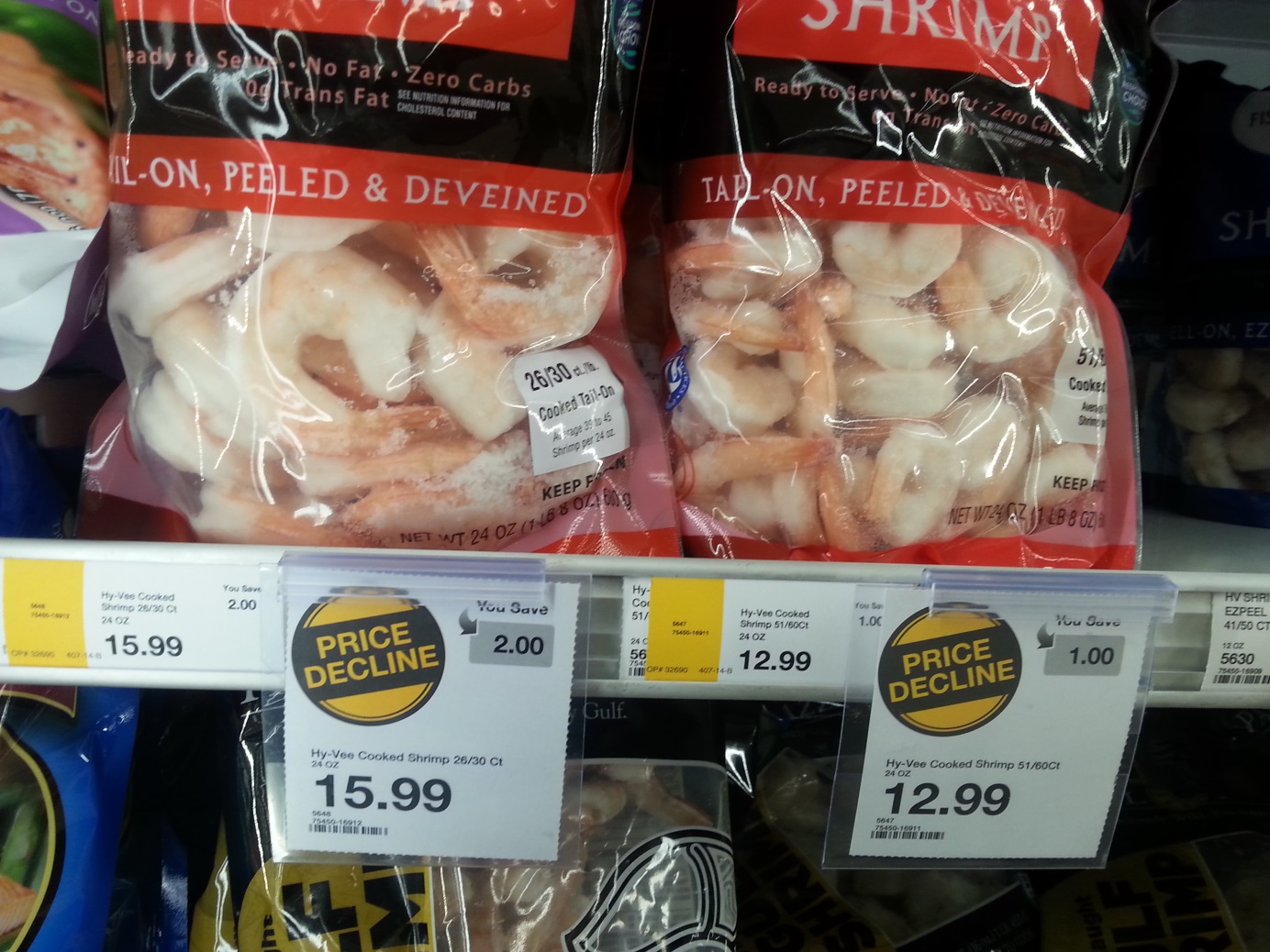 Can you justify why they have different prices?